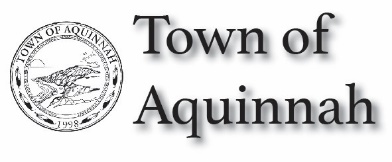 Aquinnah Community Preservation Committee PolicySeptember 2019Unfinished CPC Grant ProjectsIf your CPC project is not finished one year after grant funds were approved at Town Meeting:Grantee will be required to provide a brief written update of the project including current status of the project and timeline for project completion. Written update will be reviewed by CPC.  Failure to provide the written update can result in funds being withdrawn from the project.Deadline for one-year update (if project not completed):Information due to CPC Chair July 1 of the year following approval at Town Meeting.If CPC project is not finished two years after grant funds were approved at Town Meeting:Grantees will be required to apply in writing for an extension for the project.  The extension request should include:Current status of project including any work that has been completed.Reasons for delays in completing the project.Reasons why an extension should be granted. Failure to provide the written request for an extension can result in funds being withdrawn from project.CPC will vote to determine whether or not to extend the grant for one additional year. Deadline for two-year re-application/extension request:For projects approve at a May Town meeting Grantee must apply for an extension by March 1st of the second year following approval of CPC funding.Unexpended CPC funds:Per Massachusetts CPC legislation, unused project funds can be re-designated by Town Meeting vote, provided those funds are re-allocated into the CPC category from which it was taken, i.e. housing project funds into housing reserve; historic project funds into historic reserve; conservation/recreation funds into conservation/recreation reserves.COMMUNITY PRESERVATION FUNDSREQUIRED INVOICE FORM Must be attached to invoice(s) for payment with CPC fundsDate:  _________________Project name with unique identifier:  _______________________________________________Is this part of an ACC Grant match? ______Is this part of a PARC Grant match? ______Is this a part of the $300K CPC Aquinnah Circle Fund? ______Project applicant: ______________________________________________________________  Phone:  __________________	Email:  ________________________________________If this invoice is not for the full amount, what portion of the project does it cover?Amount on invoice(s):  			_______________ Amount of funds remaining in Grant:  	_______________Comments:  